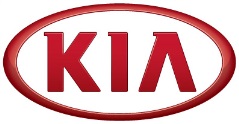 NEWS
FOR IMMEDIATE RELEASEKia Telluride concept set for global premiere(SEOUL) January 8, 2016 – The boldly designed Telluride, set to unveil at the 2016 North American International Auto Show next week, pushes the boundaries of technology and luxury with unique in-cabin health-and-wellness technology. The concept highlights Kia’s first use of 3D-printed components, which add a distinct, modern design element to the dashboard, door panels, and steering wheel.About Kia Motors Corporation Kia Motors Corporation (www.kia.com) – a maker of quality vehicles for the young-at-heart – was founded in 1944 and is Korea's oldest manufacturer of motor vehicles. Over 3 million Kia vehicles a year are produced in 10 manufacturing and assembly operations in five countries which are then sold and serviced through a network of distributors and dealers covering around 180 countries. Kia today has around 49,000 employees worldwide and annual revenues of nearly US$45 billion. It is the major sponsor of the Australian Open and an official automotive partner of FIFA – the governing body of the FIFA World Cup™. Kia Motors Corporation's brand slogan – "The Power to Surprise" – represents the company's global commitment to surprise the world by providing exciting and inspiring experiences that go beyond expectations.For more information about Kia Motors and our products, please visit our Global Media Center at www.kianewscenter.com.###